Axiál fali ventilátor DZS 20/4 A-ExCsomagolási egység: 1 darabVálaszték: C
Termékszám: 0094.0101Gyártó: MAICO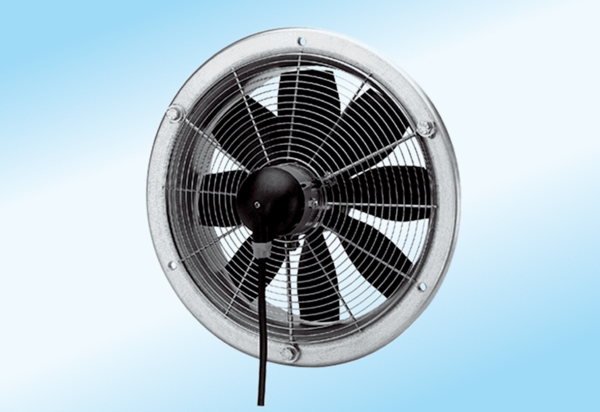 